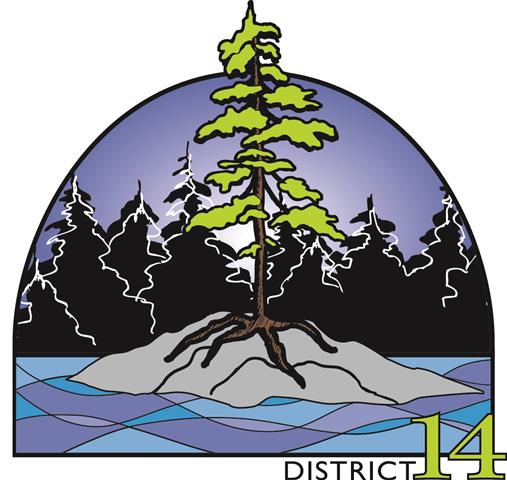 REGISTRATION FORMDistrict 14 Annual General MeetingHosted by  Horticultural SocietyMay 31st  and June 1st , 2019Sister Kennedy Centre, , (Print please)Name of Society:  _____________________________________________Name of Delegates ________________  _______________  ___________			 ________________  _______________  ___________			 ________________  _______________  ___________		            ________________  _______________  ___________Society Fee …………………………………………..$40.00Total number of delegates’	______ X $40	________                                                           TOTAL $(Cheque payable to the Fort Frances Horticultural Society)Dietary restrictions/allergies: ______________________________________NOTE:  Please confirm your attendance by email to Judy Koski (judykoski@yahoo.ca)  prior to May 4th.Please mail your Society cheque for the Society fee and for the number of delegates attending by May 4th.